Приложение 4Пересказ сказки «Петушок и бобовое зёрнышко»с опрой на мнемотаблицу.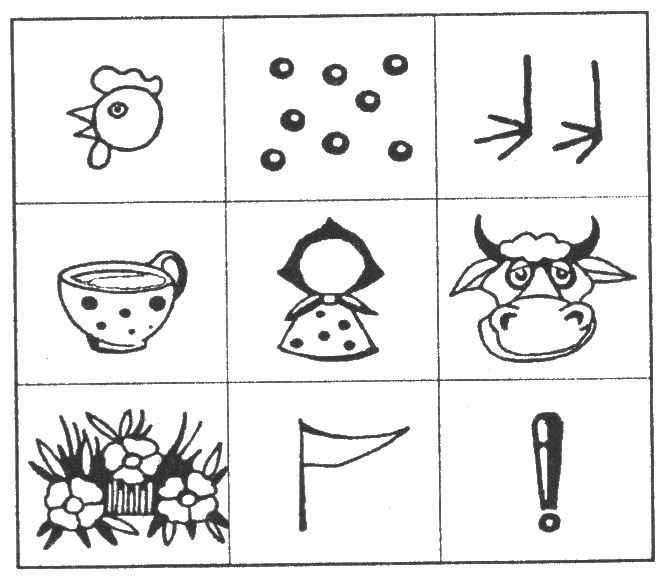 